Методические разработкиинтерактивных мероприятийпрограммы дополнительного образования«Урок в центре толерантности»Автор:Макарчук Анна Владимировна, канд. психол. наукМосква, 2013УРОК В ЦЕНТРЕ ТОЛЕРАНТНОСТИСЦЕНАРИЙ ИНТЕРАКТИВНОГО МЕРОПРИЯТИЯ«ДРУЖБА В КЛАССЕ: ЛИШНИХ НЕ БЫВАЕТ»Тема в примерной программе: Человек в малой группе. Межличностные отношения. Общение со сверстниками. Почему возникают межличностные конфликты.Цели интерактивного мероприятия:развитие межличностной толерантности, умения признавать и ценить различияразвитие сочувствия, сопереживания, эмпатииразвитие навыков позитивной коммуникациисодействие формированию понятий "Дружба", "Настоящий друг"сплочение классаЦели в соответствии с результатами изучения учебного предмета по ФГОС-IIЛичностные:ценностные ориентиры, основанные на признании равноправия народов, единства разнообразных культурМетапредметные:способности анализировать реальные социальные ситуации, выбирать адекватные способы деятельности и модели поведения. овладение различными видами публичных выступлений (высказывания, монолог, дискуссия) и следование этическим нормам и правилам ведения диалогаоценка своего поведения, черт личности с учетом мнения других людей, в том числе для корректировки собственного поведения в окружающей средеПредметные:знание ряда ключевых понятий базовой для школьного обществознания науки социальной психологии; умение объяснять их с позиций социальной действительностиПродолжительность – 1 час 35 минут.Общая схема интерактивного мероприятия:ПОДРОБНОЕ ОПИСАНИЕ И ИНСТРУКЦИИ1. ПРЕ-ГОЛОСОВАНИЕВопрос 1. Кого из этих ребят ты хотел бы увидеть в своем классе? 3 фото: 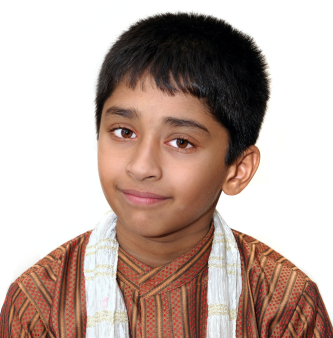 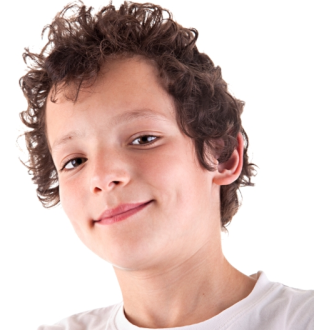 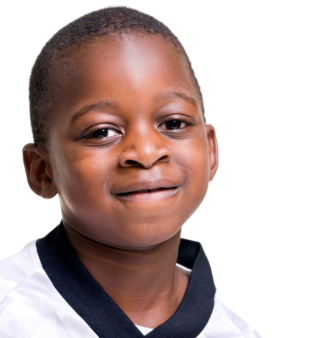 Вопрос 2. Легко ли быть новеньким в классе?очень сложносложнолегкоочень легкоВопрос 3. Все ли ребята в твоем классе дружныеда, все ребята дружныебольшинство ребят дружныетолько некоторые ребята дружныенет, мой класс не дружный2. ВЫВОД РЕЗУЛЬТАТОВ И ОБСУЖДЕНИЕВопрос 1. Почему большинство из вас выбрало этого мальчика?Почему этого мальчика никто не хочет видеть в классе?Если кто-то не похож на вас или выглядит необычно, значит ли это, что он плохой человек?Вопрос 2.Большинство (почти все) из вас считают, что новеньким быть.... Кто из вас был когда-то новеньким? Расскажи?Вопрос 3.Отрезюмировать результат по 3-му вопросу (в случае преобладания вариантов 2-4 – выяснить, чего не хватает и к чему стремиться, в случае преобладания варианта 1 – отлично, давайте сегодня поговорим о том, как вам это удается)3. ПРОСМОТР ВИДЕОРОЛИКА «Ботинки»Время: 3 мин. 22 секунды Сюжет: «Ботинки» - Это история о девочке, которая пришла в новый класс, о том, как трудно быть не такой, как все. Фильм предназначен для школьников. 4. УПРАЖНЕНИЕ «ЧТО МЕНЯ ОГОРЧАЕТ» Время: 20 минут.Материалы: По листу А3 на ПГПроцедура проведения. 4.1. Задание в 4-х подгруппах – придумать 10 разных окончаний для предложений.Подгруппы 1 и 2 заканчивают предложения «Мне обидно, когда другие ребята…» и «Мне весело, когда другие ребята…»Подгруппы 3 и 4 – «Я злюсь, когда другие ребята…» и «Я радуюсь, когда другие ребята…»4.2. Презентация результатов. Представители от ПГ рассказывают о результатах.4.3. Обсуждение:Такое поведение других ребят заставляет нас чувствовать негативные эмоции. А что чувствуют другие люди, когда так ведем себя мы?Нужно ли уметь дружить? Почему?  Давайте сегодня поучимся дружить5. УПРАЖНЕНИЕ «НАСТОЯЩИЙ ДРУГ»Время: 20 минутМатериалы:Наборы карточек (для каждой пары)ФЧКлеящий карандашПроцедура.5.1. Участники разбиваются на пары/тройки. Каждая получает набор карточек. Задача – отобрать карточки, на которых описано, как ведут себя хорошие друзья. 5.2. Пары по очереди выходят к флипчарту, называют одну из отобранных карточек, приклеивают ее на флипчарт в столбик с заголовком «Настоящий друг». Ведущий может задать им уточняющие вопросы о конкретных проявлениях этого поведения. 5.3. Тренер спрашивает об остальных карточках, наклеивает один такой набор в другой столбик на флипчарте. Совместно с детьми придумывает название для этого списка (примеры: «Мешает дружбе», «Плохой друг» и пр.).КарточкиПеребиватьВнимательно слушатьНарушать свое слово, обманыватьБыть честным, держать свое словоХитритьДразнитьсяГрубитьОбзыватьУважать чужое мнениеПонимать других, их чувстваДумать только о том, что нужно тебеПомогатьБыть вежливымОбращаться по имениСплетничать5.4. Обсуждение: Есть ли среди ваших знакомых настоящие друзья, которые ведут себя так, как написано в первой колонке?Как вы относитесь к этим ребятам? Приятно ли общаться с ними?Давайте дополним наш список. Что еще делают настоящие друзья?6. УПРАЖНЕНИЕ  «ПЯТЬ ДОБРЫХ СЛОВ» Время: 15 минут. Материалы: принадлежности для рисования. Процедура проведения. 6.1. Инструкция: Одно из качеств настоящего друга – умение найти добрые, хорошие слова. Давайте поупражняемся в этом.Каждый из вас должен обвести свою руку на листе бумаги и на ладошке написать свое имя. Потом вы передаете свой лист соседу справа, а сами получаете рисунок от соседа слева. В одном из «пальчиков» полученной чужой «ладошки» вы пишите какое-нибудь привлекательное, на ваш взгляд, качество ее обладателя, например: «Ты очень добрый», «Ты всегда заступаешься за слабых», «Мне очень нравятся твои стихи» и т.д. Другой человек делает запись на другом пальчике и т.д., пока не будут заполнены все пальчики. После этого лист возвращается к владельцу. В конце упражнения участники забирают листы со своими ладошками.6.2 Работа с «ладошками» - 7 минут6.3. Обсуждение: Какие чувства вы испытывали, когда читали надписи на своей «ладошке»?Все ли ваши достоинства, о которых написали другие, были вам известны?7. ЗАВЕРШАЮЩИЙ ОПРОС И РАЗБОР РЕЗУЛЬТАТОВВремя:  15 минутВопрос 1. Если новенький придет в твой класс, ты:Будешь шутить над ним, издеватьсяБудешь держаться от него в стороне, присматриватьсяПодойдешь к нему первым, познакомишься, предложишь дружбу, постараешься помочь освоитьсяРазбор: Просмотр статистики, бриф по наиболее распространенным вариантам: «Почему вы выбрали такой вариант?»Вопрос 2. Если друг чем-то обидит меня, ты:Ответишь ему тем жеПерестанешь с ним дружитьСделаешь вид, что ничего не произошлоПоговоришь с ним, расскажешь, что обижен, постараешься понять, почему он так поступилРазбор: Просмотр статистики, бриф по наиболее распространенным вариантам: «Почему вы выбрали такой  вариант?». Обратить внимание на предпочтительность четвертого, а не третьего варианта.Вопрос 3. Если кто-то не похож на тебя, или думает не так, как ты, то:ты будешь смеяться над нимты будешь держаться от него на расстоянии ты постараешься узнать о нем побольшеРазбор: Просмотр статистики, бриф по наиболее распространенным вариантам: «Почему вы выбрали такой вариант?». Зачем стараться больше узнать о новом, незнакомомУРОК В ЦЕНТРЕ ТОЛЕРАНТНОСТИСЦЕНАРИЙ ИНТЕРАКТИВНОГО МЕРОПРИЯТИЯ«МЫ – МНОГОНАЦИОНАЛЬНЫЙ НАРОД»Тема в примерной программе: Этнический фактор в государственном развитии. Национальная принадлежность. Национальные различия: как научиться их уважать. Юные граждане России. Цели интерактивного мероприятия:формирование позитивного отношения к многонациональности России;содействие становлению общероссийской идентичности;знакомство компонентами культурного наследия народов России; осознание сходства основных систем ценностей и представлений у разных народов и культур.Цели в соответствии с результатами изучения учебного предмета по ФГОС-IIЛичностные:мотивированность и направленность на активное и созидательное участие в будущем в общественной и государственной жизниценностные ориентиры, основанные на идеях патриотизма, любви и уважения к Отечествуценностные ориентиры, основанные на признании равноправия народов, единства разнообразных культурМетапредметные:овладение различными видами публичных выступлений (высказывания, монолог, дискуссия) и следование этическим нормам и правилам ведения диалогаопределение собственного отношения к явлениям современной жизни, формулирование своей точки зренияПредметные:приверженность гуманистическим и демократическим ценностям, патриотизму и гражданственностизнание новых возможностей для коммуникации в современном обществе, умение использовать современные средства связи и коммуникации для поиска и обработки необходимой социальной информацииумение взаимодействовать в ходе выполнения групповой работы, вести диалог, участвовать в дискуссии, аргументировать собственную точку зрения.Продолжительность – 1час 35 минутОбщая схема интерактивного мероприятия:ПОДРОБНОЕ ОПИСАНИЕ И ИНСТРУКЦИИ1. ПРЕ-ГОЛОСОВАНИЕВопрос 1. Как ты думаешь, кто из этих людей является гражданином РФ?(фото в национальных костюмах)Вопрос 2. Как ты думаешь, сколько разных народов живет на территории нашей страны?12070Более 140Вопрос 3. Доводилось ли тебе путешествовать по России и встречать людей других национальностей?ДаНет2. ВЫВОД РЕЗУЛЬТАТОВ И ОБСУЖДЕНИЕВопрос 1Большинство из вас считает, что гражданин России – это персонаж №2. Почему вы выбрали именно его? Какой он национальности? Да, Русские – это самый многочисленный народ нашей страны. Сколько человек выбрало других персонажей? Почему так мало? Из какой они страны?Первый персонаж – калмык. Калмыкия – это часть России, располагается она на берегу Каспийского моря. Третий персонаж – дагестанец. Дагестан – это одна из республик РФ, расположена на севере кавказских гор.Мы сегодня узнаем больше про эти и другие народы РоссииВопрос 2В России сегодня проживает более 140 разных народов. Давайте представим себе это число. Сколько человек в вашем классе? 140 в 5 раз больше, чем вас. Если бы мы пригласили сюда по одному представителю от каждого народа России, их было бы в 5 раз больше, чем вас. Вопрос 3Фронтальный опрос – где путешествовали, кого встречали. Все мы путешествуем. Для большинства народов нашей страны большая мечта – приехать в Москву, столицу нашей родины. Гостей нашего города вы можете часто увидеть на улицах. Как вы к ним относитесь? Хорошие гости – это какие? Каких гостей мы с радостью ждем в своем доме? А как хорошие хозяева относятся к гостям?3. ПРОСМОТР ВИДЕО-РОЛИКА «Кочевники»Время: 5 мин. 23 секунды Сюжет: «Кочевники» - Это история о двух братьях, решивших отправиться путешествовать на Кавказ. Один из братьев, придерживающийся националистических взглядов, задумывается о своей позиции, встретившись лицом к лицу с местными жителями. Этот фильм для зрителей от 12 лет.Обсуждение:Про что была эта история? Чем отличаются разные народы?А что у них общего?Чего у разных народов больше – сходства или различий? Давайте подумаем об этом.4. УПРАЖНЕНИЕ «НАРОДНАЯ МУДРОСТЬ»Необходимое время: 30 минут.Вспомогательные материалы: для каждой малой группы – комплект, посвященный одному из народов России. В каждом комплекте: 10 пословиц народа, карта России, карточки с изображениями людей в национальных костюмах.Процедура проведения. 6.1. Ведущий делит участников на пары или тройки. Каждая подгруппа получает одну из семи карточек, с пословицами, принадлежащими одному народу или одной культуре. По 5 пословиц на карточке. 6.2. В течение 3-5 минут пары изучают пословицы.6.3. Ведущий спрашивает у одной и пар, пословицы какого народа им достались, и какая пословица понравилась больше всего. Они зачитывают понравившуюся пословицу, после чего ведущий спрашивает, чему учит эта пословица. В наборах пословиц отражены 10 основных ценностей: ДоброОтношения с родителями и со старшимиМудрость, учениеТрудСила словаДружбаОсознанность действий (не спешить)ЧестностьОтношение к Родине, своему народуОтношение к различиям6.4. Он приклеивает на ФЧ карточку с этой пословицей пишет заглавие (ценность).6.5. Затем ведущий спрашивает у остальных МГ, есть ли в их наборах пословицы, посвященные тому же. Все названные пословицы выклеиваются на ФЧ в столбик под первой6.6. Затем по такой же схеме ведущий работает со следующей парой. Пословицы, которые уже названы и приклеены на ФЧ называть нельзя. К концу упражнения можно просить у пары назвать пословицу, которая показалась самой непонятной. Следует разобрать смысл этой пословицы и предложить остальным участникам назвать похожие пословицы из их наборов. ОбсуждениеЧто вы поняли из этого упражнения? (разные народы разными словами говорят об одних и тех же ценностях)Чего все же больше – общего или различий между разными народами России?ПОСЛОВИЦЫ (раздаточный материал)ЕВРЕЙСКИЕ Бог не может быть везде одновременно - поэтому он создал матерейБог не пошлёт калачи, если лежать на печиДоброе слово приносит добрый ответНе бранись с другом без причины.Ум человеку — что крылья птице.Никогда не насмехайся над Родиной, матерью и женойОСЕТИНСКИЕДля лягушки ее детеныш - луч солнцаМудрость - помощник счастьюСказанное слово, что пущенная пуля - рукой не поймаешьЧеловеку родной край дороже священной земли ЕгиптаКак ты обходишься с другом, таким и он будетМного работающий долго живетТАТАРСКИЕБез труда и зайца не поймаешьВысказанное слово нельзя возвратить, как нельзя опять соединить разрезанный хлебИ медведь медвежонка ласкает: "Мой беленький" и ёжиха ежонка ласкает: "Мой мягонький"Как бы ни было сладко жить на чужбине, всегда тянет к родной стороне Умному - намек, глупому – палкаНет города, подобного Багдаду; нет друга такого, как матьДАГЕСТАНСКИЕГрамотный человек - словно солнце, неграмотный - что черная ночьГусю мил его гусёнок, человеку мил его ребёнокДружная жизнь - длинна, недружная жизнь - короткаКак крикнешь, так эхо и отзоветсяНа своей земле и бык силен Не приложишь труда, и шапки не заимеешь УДМУРТСКИЕБез матери и отца изба не краснаБлизкого друга на золото не променяешьЗнаний нет, и хлеба нетПомогай - и тебе помогутХорошо поработаешь - вкусно поешьЧеловека и словом убить можноСЛАВЯНСКИЕДоброта без разума пуста.Родителей чти – не собьешься с истинного пути.Деревья смотри в плодах, а людей - в делах.Малое слово большую обиду творит.Друга ищи, а нашел, береги.На родной стороне и камешек знаком.	БАШКИРСКИЕБойся обидеть друга и выдать тайну врагуКто много знает, того и беда не коснется, и мор не возьметВыпущенное слово - что птица в полёте Друг поддерживает духМать о детях беспокоится, дети в степь смотрят На чужбине дороже богатств родная сторона КАЛМЫКСКИЕ Слепота мысли хуже слепоты глаза Если руки работают, то и рот работаетМысли матери - у детей, мысли детей - в пустыне Больше мастерства нет драгоценностиВ клевете нет правды, во лжи нет добраРана от плети заживет, рана от слова - нет5. КАЛЕЙДОСКОП НАРОДНЫХ ИГР (15 минут)(в зависимости от оставшегося времени проводится 2-3 игры из следующих)Еврейская народная игра «Свивон»Необходимое время: 5 минут.Материалы: 4-5 волчков-свивонов, по 10 орехов на каждого участникаОписание. Свивон – это волчок, в который играют во время праздника света Ханука. Ханука (в переводе «освящение храма»), символизирующая единство евреев, считается самым веселым праздником. Праздник был включен в еврейский календарь в 165 г. до н. э., когда было возобновлено богослужение в Иерусалимском Храме, захваченном и отобранном у иудеев в 170 г. до н. э. греко-сирийским царем Антиохом IV Эпифаном. Это первый праздник, который носит чисто исторический характер.Свивон это специальный тип волчка, который способствует обучению еврейскому алфавиту. Волчок изготовлен в виде кубика, а на гранях нанесены первые буквы фразы «Чудо великое произошло там/здесь» в зависимости от места проживания семьи.Процедура проведенияИграют двое или несколько детей. У каждого из них имеется равное количество орехов. По договоренности играющие вносят часть орехов в «банк» и определяют очередность участия каждого в игре. Игроки по очереди вращают Свивон. После вращения Волчек падает на одну из граней.נ – ништ (идиш) – ничего. Игрок ничего не выиграл, но и не проиграл. ג – ганц (идиш) – всё. Игрок забирает все орехи, которые были поставлены на кон. А игроки снова кладут по одному ореху в центр стола. ה – халб (идиш) – половина. Игрок забирает половину орехов из центра стола. פ (ש) – шлехт (идиш) – проиграл или штел (идиш) — поставь. Игрок кладет в центр стола два ореха. Правила игры. Выигравшим считается тот игрок, который наберет больше орехов или монет. Вопросы для обсужденияКакие качества и способности развивает эта игра? Что важно для народа, в котором возникла эта игра?Есть ли похожие игры у других народов?Бурятская игра «Рукавицу гнать»Необходимое время: 7 минут.Описание. В прежние времена эту игру проводила молодежь, собираясь у кого-нибудь в доме. Теперь играют и младшие школьники, причем не только в помещении, но и на улице. Рукавицу нередко заменяют платком, шарфом и т. п. Процедура проведенияКоличество участников – от 10 человекИграющие, сев тесным кругом лицом к центру, незаметно передают из рук в руки за спиной рукавицу. Кому она попадет в руки, тот начинает раскачиваться из стороны в сторону и напевать: «Рукавицу, рукавицу, рукавицу гони» («Бээлэй, бээлэй, бээлэй туу»). Водящий, находящийся в середине круга, услышав пение, бросается в ту сторону, где поют. Но пока он приблизится, пение и покачивание там прекращаются, переходя дальше по кругу - как бы катится волна. Это значит, что рукавица ушла дальше. Задача водящего - обнаружить рукавицу в руках одного из играющих, который после этого становится новым водящим. Правила. 1. Поет только тот, у кого рукавица2. Нельзя пытаться задержать у себя рукавицу, надо быстро передавать ее следующему игроку, который тут же начинает петь. Так создается эффект «какофонии», когда несколько игроков поют одновременно, с небольшой задержкой по времени.3. Если водящий правильно указал игрока, у которого рукавица, тот не имеет права передавать ее дальше, а должен показать водящему и занять его место.Вопросы для обсужденияКакие качества и способности развивает эта игра? Что важно для народа, в котором возникла эта игра?Есть ли похожие игры у других народов?Калмыцкая игра «Серебряный пояс»Необходимое время: 7 минут.Вспомогательные материалы: платочек или веревочный жгутПроцедура проведения. Количество участников - от 5 до 40 человек. Все, за исключением водящего, становятся в тесный круг, руки кладут за спину. Водящий с платочком в руках ходит за кругом и, выбрав себе игрока, кладет ему в руки платочек, после чего бежит по кругу. Получивший платочек бежит за ним, стараясь догнать его и дотронуться до него платочком. Если догонит, то водящий берет у него платочек и продолжает водить. Если не догонит, они меняются ролями. Эта игра усложняется, если все играющие не просто стоят, а приседают или, что еще труднее, усаживаются «по-турецки» (из такого положения встать труднее)ПравилаНельзя мешать бегающим вокруг играющих. Тот, до кого догоняющий дотронется платочком (жгутом, полотенцем), считается пойманным.Вопросы для обсужденияКакие качества и способности развивает эта игра? Что важно для народа, в котором возникла эта игра?Есть ли похожие игры у других народов?Русская игра «Золотые ворота»Необходимое время: 7 минут.Процедура проведения. Двое игроков встают друг напротив друга и, взявшись за руки, поднимают руки вверх. Получаются «ворота». Остальные дети встают друг за другом и кладут руки на плечи идущему впереди, либо просто берутся за руки. Получившаяся цепочка должна пройти под воротами.«Ворота» произносят:Золотые воротаПропускают не всегда!Первый раз прощается,Второй запрещается,А на третий разНе пропустим вас!После этих слов «ворота» резко опускают руки, и те дети, которые оказались пойманными, тоже становятся «воротами». Постепенно количество «ворот» увеличивается, а цепочка уменьшается. Игра заканчивается, когда все дети становятся «воротами».ПравилаИгроку, который должен пройти через «ворота», нельзя останавливаться перед ними. Остановившегося считают пойманным. Идущим или бегущим нельзя расцеплять руки, надо держаться за руку хотя бы с одним игроком. Кто бежит, ни с кем не держась за руки, считается пойманным. Опускать руки («закрывать ворота») можно только на последнее слово речитатива.Вопросы для обсужденияКакие качества и способности развивает эта игра? Что важно для народа, в котором возникла эта игра?Есть ли похожие игры у других народов?6. РИСУЕМ ПРАЗДНИКМатериалы:Процедура проведения:6.1. Группа делится на 4 команды. Каждая команда получает лист А3 и фломастеры одного цвета (на каждого участника).Задача – совместно в течение 5 минут нарисовать рисунок на тему «Праздник»Рисунки вывешиваются на флипчарт6.2. После этого проводится ротация – формируются новые 4 команды, в которые входят участники с маркерами разных цветов. Новым командам снова предлагается нарисовать праздник, но уже используя все имеющиеся цвета. (5 минут)Рисунки вывешиваются на другой лист флипчарта.6.3. Обсуждение.Какие рисунки вам нравятся больше? Почему?Можем ли мы провести параллель этой нашей игры и межнациональных отношений? Мы можем провести параллель с народами. Изначально каждый из вас имел 1 маркер. В одной команде все маркеры были одного цвета. Мы с вами уже знаем, что разные народы имеют между собой как общее, так и что-то уникальное, какие-то свои особенно сильные черты. Давайте приведем примеры (примеры).Если народ живет изолированно от других народов, то это похоже на то, как мы рисовали с вами в первый раз. Ваши маркеры – это сильные стороны какого-то одного народа. Но если народы встречаются, общаются, вместе делают какое-то общее дело, то каждый из них вносит свой вклад, свою сильную сторону. И результат получается намного лучше. Это похоже на то, как мы рисовали второй раз. Мы сложили вместе наши способности – маркеры. Так же происходит и в многонациональной стране. Россия обладает способностями, потенциалом всех 140 ее народов. В этом наша сила.7.  ФИНАЛЬНОЕ ГОЛОСОВАНИЕВопрос 1. Как ты относишься к тому, что Россия является многонациональной страной? Гордишься этим, ведь каждый народ приносит свой вклад в культурное богатство РоссииСчитаешь, что было бы лучше, чтобы в стране жили представители только одного народаРазбор: Вывод – метафоры: сундук самоцветов, цвета радуги. Разнообразие обогащаетВопрос 2. Если человек надолго приехал жить в другую страну, ему лучше:Постараться забыть о своей родной культуре и вести себя так, как принято на новом местеСоблюдать традиции только своего народа и не обращать внимания на то, как принято жить на новом месте, Уважать традиции места, куда приехал, но и не забывать своей родной культуры.Разбор: 1) Почему важно соблюдать традиции того места, куда ты приехал?2) Зачем нужно помнить о традициях своего народа?Вопрос 3. Нужно ли человеку знать о традициях и культуре других народов?Нет, достаточно знать культуру своего народаДа, это делает нас мудрее Разбор: Метафора с двумя карточками светло-серая и белая. Вывод: сравнивая свою культуру с другими, мы лучше понимаем ее. Знаете ли вы примеры обогащения культур, заимствования? (Ex. в кулинарии, этнические мотивы в моде, праздники и пр.)УРОК ОБЩЕСТВОЗНАНИЯ В ЦЕНТРЕ ТОЛЕРАНТНОСТИСЦЕНАРИЙ ИНТЕРАКТИВНОГО МЕРОПРИЯТИЯ«СОТРУДНИЧЕСТВО И СОПЕРНИЧЕСТВО»Тема в примерной программе: Сотрудничество и соперничество. Солидарность, лояльность, толерантность, взаимопониманиеЦели интерактивного мероприятия:Развитие коммуникативной компетентности: способности проводить анализ конфликтной коммуникативной ситуации, искать способы позитивного разрешения конфликтовЗнакомство с понятием «конфликт», стратегиями поведения в конфликтеРазвитие коммуникативной толерантностиЦели в соответствии с результатами изучения учебного предмета по ФГОС-IIЛичностные:ценностные ориентиры, основанные на признании равноправия народов, единства разнообразных культур;Метапредметные:способности анализировать реальные социальные ситуации, выбирать адекватные способы деятельности и модели поведения. оценка своего поведения, черт  личности с учетом мнения других людей, в том числе для корректировки собственного поведения в окружающей средеПредметные:знакомство с отдельными приемами и техниками преодоления конфликтовпонимание значения коммуникации в межличностном общенииПродолжительность – 1 час 40 минутОбщая схема интерактивного мероприятия:ПОДРОБНОЕ ОПИСАНИЕ И ИНСТРУКЦИИ1. ПРЕ-ГОЛОСОВАНИЕ1.1. Случалось ли тебе быть участником или свидетелем конфликта между людьми?ДаНет1.2. Какое из чувств, изображенных на фото, чаще всего возникает во время конфликта?Обида, гнев, интерес, радость (фото)1.3. С каким словом у тебя ассоциируется слово «конфликт»?СсораСпорОбсуждениеПереговоры2. ВЫВОД И ОБСУЖДЕНИЕ РЕЗУЛЬТАТОВВопрос 1Вывод. Конфликты – это часть нашей жизни. Так или иначе. Они случаются в жизни каждого из нас.Вопрос 2.Большинство из вас связывают конфликт с неприятными чувствами. Почему?Вопрос 3Мы можем воспринимать конфликт двумя способами. Первый - как опасность и неприятность. И тогда, скорее всего результатом его будет ссора и обида. Судя по результатам вашего голосования, так относятся к конфликту…из васНо есть и другой взгляд. Конфликт – это возможность решить проблему, найти верное решение. Тогда конфликт воспринимается нами как переговоры и обсуждение. Из вас так думают …Какой взгляд предпочтительнее?Чтобы конфликт не разрушал наши отношения с близкими, важно уметь воспринимать конфликт как несовпадение интересов, требующее обсуждения и согласования. И тогда вы сможете разрешить его конструктивно, не обижая и не раня друг друга.Сегодня мы с вами сделаем несколько шагов на этом пути. Есть специальная наука – конфликтология. Мы познакомимся с ней, поучимся грамотно вести себя в конфликтах, поймем, что должен делать каждый из вас, чтобы стать хорошим конфликтологом. Это поможет вам быть более успешными в жизни, приобретать. А не терять друзей.4. ПРОСМОТР И РЕШЕНИЕ ВИДЕО-КЕЙСОВ («три истории»)Давайте попрактикуемся в изучении конфликтов. Сейчас вы увидите три небольших истории, связанных с конфликтом. После этого при помощи i-pad вы ответите, как следует повести себя герою в этой ситуации.Решение видеокейсов. История «Котенок»Время: 1 мин. 12 секунд Сюжет: девочки нашли котенка и решают кто и почему может забрать котенка себе.Вопрос: Что в этой ситуации следует сделать Маше?Забрать котенка себе, даже если подруга обидитсяОтдать котенка подруге, чтобы не портить отношения«Закрыть» эту острую тему, поговорить о чем-то другомПусть котенок по очереди живет то у Маши, то у подругиИстория «Вишневый сок»Время: 50 секунд Сюжет: случайный конфликт в столовойВопрос: Что в этой ситуации следует сделать Лене?Продолжать обвинять Настю, ведь это она ее толкнула, пусть и отвечаетВзять вину на себя, чтобы не ссориться с подругойНе думать об этом, Димина рубашка – Димина проблемаВдвоем купить новую рубашку для ДимыИстория «Котлета»Время: 1 мин. 13 секунд Сюжет: мальчик неславянской внешности отказывается от котлет из свинины.Вопрос: Что в этой ситуации следует сделать главному герою?Доказать приятелю, что он не прав и нужно есть  свининуНе забивать себе голову, пусть ест, что хочет, главное – сохранить отношенияНе общаться с приятелем, у него слишком странные привычкиРазделить бутерброд, пусть он ест хлеб, а самому съесть котлеты5. ИНТЕРАКТИВНАЯ ЛЕКЦИЯ «СТРАТЕГИИ ПОВЕДЕНИЯ В КОНФЛИКТЕ»5.1. В каждом конфликте есть предмет конфликта и конфликтующие стороны.Предмет конфликта может быть разным. (Примеры – бриф)  Главное здесь в том, что конфликтующие стороны  имеют в конфликте свои интересы.(схема Томаса – оси координат)Ось Y показывает, насколько человеку важно добиться в конфликт своего.Ось X- насколько он думает об интересах другого человека, о том, чтобы сохранить с ним дружеские отношения. (слайд «стратегии поведения в конфликте, Приложение 1)5.2. Если для человека важны его интересы, и не важны интересы другого, то этот стиль называется «Соревнование» или «Борьба». Как ведет себя в конфликте такой человек? (бриф). Есть ли ситуации, когда такое поведение полезно и нужно?5.3-5.6. По аналогии рассматриваются остальные стратегии – избегание, приспособление, компромисс.5.7. Теперь давайте вспомним наши видео-истории и ваше голосование. (слайд с названиями историй и вариантами ответов, Приложение 1)Какие варианты ответов соответствовали стратегии «Соперничество»? Избегание? Приспособление? Компромисс? Сотрудничество? (называют)5.8. Далее просматривается и обсуждается статистика ответов по каждому ролику.Вывод – какая стратегия наиболее распространенная в классе, сколько школьников готовы использовать сотрудничество6. КРАСНЫЙ И ЗЕЛЕНЫЙ 6.1. Вступление тренера. Мы сейчас поговорили о таком поведении, которое помогает в разрешении конфликтов. Вы дали героям роликов хорошие советы.Но кому-то следовать этим советам будет легче, а кому-то сложнее, просто потому, что у них разные характеры.Давайте поговорим о том, что это за люди. Представьте себе человека, который в конфликтной ситуации всегда ведет себя правильным образом, тот, который легко общается с самыми разными людьми, может найти общий язык с каждым. С этим человеком нам нравится быть рядом, он принимает нас такими, какие мы есть. Давайте будем называть его «Зеленый»А теперь представьте себе его противоположность – этот человек в конфликте предпочитает соревнование, считает свою точку зрения единственно верной. Находиться с ним рядом трудно и не очень приятно. Назовем его «Красный»Давайте подумаем, какие черты характера присущи Красному и Зеленому. 6.2. Группа делится на пары/тройки. Каждая пара получает по 5 красных и 5 зеленых стикеров и фломастер. 6.3. Инструкция. На каждом зеленом стикере напишите по одной черте характера, присущей «Зеленому», на каждом красном – «Красному». Давайте потренируемся. Какие черты характера вы знаете? (агрессивность, любопытство, трудолюбие, упрямство). Хорошо. Давайте начинать. На эту работу у вас 5 минут.6.4. В ходе пятиминутной работы в парах ведущий направляет работу группы, чтобы участники писали именно черты характера. По истечении 5 минут группа возвращается в круг.6.5. Ведущий делит лист ФЧ на 2 колонки и предлагает первой паре зачитать по одной из написанных ими черт красного и зеленого и приклеить их на разные стороны ФЧ. Остальные пары поднимают руки, если на их стикерах  есть совпадающие черты. Эти стикеры откладываются в сторону. Рейтинг (количество повторений в группе) каждого качества записывается на ФЧ.По аналогичной схеме ведется работа со следующей парой и т.д., пока не закончатся все стикеры.6.6. Ведущий предлагает группе придумать названия для «красных» и «зеленых». 7. ДИДАКТИЧЕСКИЙ ТЕСТ «МАСТЕР КОММУНИКАЦИИ»7.1. Вступление тренера: сейчас каждый из вас сможет оценить, насколько вы толерантны, легко ли вам общаться с людьми, не похожими на вас. Для этого пройдите небольшой тест. Ваши личные результаты не увидит никто, кроме вас самих, поэтому отвечайте откровенно.7.2. Заполнение теста (см Приложение 2)7.3. Обработка результатов. Перевод в баллы:Всегда=3 Часто=2Иногда-1Никогда=0Считается общая сумма баллов (от 0 до 36) и баллы по каждому вопросуНеобходимо сфокусировать подростков на качественном анализе результатов по каждому вопросу, оценке своих сильных и слабых сторон.7.4. Обсуждение:Нужно ли вам лично быть толерантной личностью? Для чего?Какие качества матера разрешения конфликтов у вас уже есть? (Какое из 12 качеств являются твоей сильной стороной?) Какие нужно развивать?ПРИЛОЖЕНИЕ 1СЛАЙДЫ ДЛЯ ИНТЕРАКТИВНОЙ ЛЕКЦИИ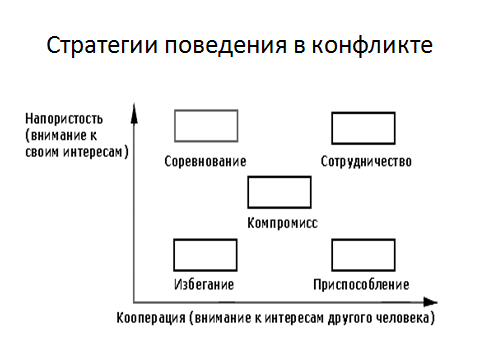 ПРИЛОЖЕНИЕ 2ТЕСТ «МАСТЕР КОММУНИКАЦИИ»Инструкция.Ниже приведены 12 качеств, которые помогают эффективно общаться с самыми разными людьми.Оцени, как часто ты проявляешь эти качества. Поставь галочку в нужную ячейку. Обработка тестаПосчитай количество ответов «Всегда» и умножьте их на 3. Результат запиши в квадрат АПосчитай количество ответов «Часто» и умножьте их на 2. Результат запиши в квадрат БПосчитай количество ответов «Иногда» и умножьте их на 1. Результат запиши в квадрат ВСложи числа, записанные в квадратах А, Б и В. Запиши результат в квадрат Г. Чем выше эта цифра, тем легче тебе общаться с людьми, не похожими на тебя.УРОК В ЦЕНТРЕ ТОЛЕРАНТНОСТИСЦЕНАРИЙ ИНТЕРАКТИВНОГО МЕРОПРИЯТИЯ«МЕЖНАЦИОНАЛЬНЫЕ ОТНОШЕНИЯ. ЛЮДИ И НАРОДЫ»Тема в примерной программе: Этнические группы. Межнациональные отношения. Отношение историческому прошлому, традициям, обычаям народа. Взаимодействие людей в многонациональном и многоконфессиональном обществе. Цели интерактивного мероприятия:Формирование межкультурной компетентности;Понимание закономерностей межкультурной коммуникации и межнациональных отношений;Осознание рисков инторлерантности и межкультурного непонимания;Содействие формированию гражданской ответственности: пониманию личного вклада и личной ответственности в построении позитивных коммуникаций с представителями других народов России.Цели в соответствии с результатами изучения учебного предмета по ФГОС-IIЛичностные:мотивированность и направленность на активное и созидательное участие в будущем в общественной и государственной жизниценностные ориентиры, основанные на осознании необходимости поддержания гражданского мира и согласия и своей ответственности за судьбу страны перед нынешними и грядущими поколениямиМетапредметные:умение объяснять явления и процессы социальной действительности с научных, социально-философских позиций; способности анализировать реальные социальные ситуации, выбирать адекватные способы деятельности и модели поведения в рамках реализуемых социальных ролей овладении различными видами публичных выступлений Предметные:знание новых возможностей для коммуникации в современном обществе, умение использовать современные средства связи и коммуникации для поиска и обработки необходимой социальной информацииумение взаимодействовать в ходе выполнения групповой работы, вести диалог, участвовать в дискуссии, аргументировать собственную точку зренияПродолжительность – 1 час 40 минутОбщая схема интерактивного мероприятия:ПОДРОБНОЕ ОПИСАНИЕ И ИНСТРУКЦИИ1. ПРЕ-ГОЛОСОВАНИЕВопрос 1.Расхождение во мнениях и взглядах всегда является причиной конфликта.СогласенНе согласенВопрос 2.Людям разных национальностей всегда сложно понять друг друга.СогласенНе согласенВопрос 3.Межэтнические разногласия крайне неприятны, но не приводят к гибели людей.СогласенНе согласен2. ВЫВОД И ОБСУЖДЕНИЕ РЕЗУЛЬТАТОВВопрос 1.Расхождения во мнениях и взглядах может приводить к конфликтам, но в наших силах не доводить до конфликтов. Расхождение во мнениях и взглядах может быть полезным и обогащать нашу картину мира.Вопрос 2.Людям разных национальностей бывает сложно понять друг друга. Как вы думаете, почему? Что можно сделать, чтобы лучше понимать друг друга?Вопрос 3.Кто не согласен, почему вы так думаете? Кто согласен, почему вы так думаете? В действительности межэтнические конфликты приводят к гибели людей. Межэтнические конфликты происходят как между отдельными представителями, так и между социальными группами различных этносов. Соответственно жертвами могут стать как и отдельные люди, так и целые народы. Знаете ли вы примеры таких историй?Беслан - 1100 заложников; в результате теракта 334 человека, из них 186 детей, были убиты и свыше 800 ранены;3. ПРОСМОТР ВИДЕОРОЛИКА «Камил – трус»Время: 5 мин. 55 секунд Сюжет: Мальчика не признали в группе и насмехаться над ним, считая его трусом. В конце фильма мальчик  рассказывает он пережил на самом деле: вся его семья погибла в межнациональном конфликте. 4. ПОДВОДЯЩАЯ ДИСКУССИЯМы увидели, что межнациональные отношения могут становиться причинами войн. Приведите примеры (ПРИМЕРЫ)Почему так происходит? Можете ли вы повлиять на это? (нет…)Великий российский педагог, историк-обществовед сказал об этом следующее: «Войны, как и разруха, начинаются в головах людей; в них же и завершаются». Что вы об этом думаете?Давайте постараемся разобраться, что такое происходит в головах людей, в наших с вами головах, что приводит к войнам. И подумаем о том, что делать, что мы можем сделать, чтобы избежать войн. Ведь мы можем повлиять на то, что происходит в наших собственных головах?5. УПРАЖНЕНИЕ «ОРЕШКИ» Вспомогательные материалы: мешочек с грецкими орехами по числу участников.Процедура проведения. 5.1.Ведущий говорит примерно следующее: «Часто бывает так, что мы воспринимаем какую-либо группу, например, этническую, как целое, наделяя всех ее представителей набором стереотипных характеристик, которые, по нашему мнению, присущи всем представителям этой группы. Мы редко задумываемся о том, что каждый ее представитель – совершенно уникальный и неповторимый человек. Например, нам может казаться, что «все китайцы на одно лицо», что все немцы страшно педантичны, что африканцы только и умеют, что играть в баскетбол или петь рэп. Это также, как если взять, например, мешочек грецких орехов, то и они на первый взгляд, могут показаться нам все как бы «на одно лицо». Кстати, что мы знаем о грецких орехах?» 5.2. Участники рассказывают, что им известно о грецких орехах (бриф).Участники могут, например, сказать, что грецкий орех имеет твердую скорлупу из двух половинок, его ядро напоминает головной мозг, что если попытаться его разгрызть, можно сломать зуб, что грецкий орех полезен для здоровья и родиной его, по-видимому, является Греция и т.д.5.3.  Когда все выскажутся, ведущий обобщает сказанное, и заключает, что было дано полное описание ореха, к которому сложно добавить что-либо еще. И что все сказанное относится ко всем в мире грецким орехам, включая те, что находятся у него в мешочке. 5.4. Ведущий предлагает всем участникам взять по одному ореху. Он говорит им примерно следующее: «Постарайтесь посмотреть на свой орех повнимательнее, увидеть и ощутить его «особые приметы» и неповторимые признаки. Вашей задачей будет отыскать его потом среди других орехов. У вас 1 минута». 5.5.Затем орехи собираются и перемешиваются. После этого по команде ведущего каждый должен найти свой орех. Несмотря на кажущуюся сложность этого задания, участникам обычно удается отыскать свой орех среди других. 5.6. Подводя итог, ведущий говорит, что вряд ли еще недавно кто-нибудь из участников считал, что мешочек грецких орехов полон индивидуальностей. Но стоит внимательно присмотреться к самому обычному ореху, «познакомиться» с ним, и становится ясно, что каждый из них неповторим. Так же обстоят дела и в человеческом обществе: часто мы воспринимаем какую-либо группу, даже целый народ, как целое, наделяя всех ее представителей одинаковыми качествами. Мы редко задумываемся о том, что каждый  представитель другого народа  - совершенно уникальный и неповторимый человек. Нам порой кажется, что «все китайцы на одно лицо», что «все немцы педантичные», что «все финны медлительные», а африканцы – вспыльчивые. Но стоит нам поближе познакомиться с конкретным представителем другого народа,  побольше узнать о нем, и он становится в наших глазах совершенно неповторимым и уникальным. 5.7. Обсуждение:По каким признакам, особым приметам вам удалось опознать свой орех?Исчерпывается ли неповторимость вашего ореха теми определениями, которые мы дали грецким орехам как некой группе?Были ли в вашей жизни такие случаи, когда представитель какого-то народа, в отношении которого у вас существовали определенные стереотипы,   при более близком знакомстве раскрывался как индивидуальность, подобно тому, как при внимательном рассмотрении перед вами раскрылась неповторимость каждого грецкого ореха? 6. УПРАЖНЕНИЕ КАРАМБИЯНеобходимое время:  35 минут.Процедура проведения 6.1. Из числа участников выберите двух-трех членов группы, которые будут в этой игре  выполнять роль «посланников». Не заостряя на этом внимания, ведущий должен так подобрать посланников, чтобы они различались между собой по значимым внешним признакам: например, мальчиков и девочек. Посланники удаляются в другую комнату. Там они получают письменную инструкцию (Приложение 1)  и на ее основе готовят вопросы для группы (время на подготовку – 5 минут). Каждый посланник готовит свой перечень вопросов самостоятельно.6.2. Пока посланники выполняют задание, ведущий обращается к группе со словами:«Мы – карамбийцы, представители страны Карамбия, имеющей богатое историческое прошлое, огромную территорию и неисчерпаемые природные ресурсы. К нам едут посланники из другой страны, чтобы узнать поближе нас и нашу культуру. Мы должны запомнить три правила, которые действуют в нашей стране:В нашем словаре всего два слова –  «да» и «нет». Наш ответ на вопрос зависит от того, улыбается ли тот, кто нас спрашивает, или нет. Если человек улыбается, мы отвечаем «да», если не улыбается, отвечаем «нет».6.3. Ведущий должен убедиться в том, что участники усвоили правила.6.4. Когда посланники готовы, начинается игра.  Посланники заходят в группу по одному, чтобы другие посланники не знали, какие вопросы задают его коллеги.6.5. После опроса каждый из посланников представляет свой отчет о культуре Карамбии и ее жителях.  6.6. Обсуждение и анализ: В дискуссии можно использовать следующие вопросы:Как карамбийцы приняли посланников: были ли они доброжелательны, дружелюбны, ориентированы на взаимодействие?Заметили ли посланники какие-нибудь особенности поведения и общения у карамбийцев?Какие чувства испытывали посланники во время контакта с карамбийцами? Были ли в вашей жизни ситуации, в которых вы испытывали сходные чувства? (желающие рассказывают об этом).Что могут карамбийцы сказать про поведение посланников?Как вы объясните возникавшие случаи непонимания?Что полезного дала вам эта игра?В процессе обсуждения следует отметить следующие ключевые моменты:Представители разных культур часто объясняют одно и то же поведение по-разному.Человек использует для оценки другой культуры ценности, ожидания и способы поведения, выработанные в собственной культуре, и действует в соответствии с ними.Человек, попадая в другую культуру, часто не имеет практически никакой информации о ней, видит ее исходя из собственного опыта.Погружение в другую культуру часто вызывает у человека  страх, одиночество и неуверенность.Непонимание причин поведения представителей другой культуры порождает противодействие, раздражительность, агрессивность. Одной из наилучших стратегий для понимания другой культуры является установление близкой дружбы с человеком из этой культуры, который может стать проводником и защитником.6.7. После обсуждения вопросов карамбийцы могут рассказать посланникам о правилах поведения и общения, принятых в их культуре. 7. РефлексияЧто вы поняли для себя сегодня про межнациональные отношения? От кого зависит мирное взаимодействие между народами?Что можете сделать лично вы для того, чтобы сделать более гармоничными отношения между представителями разных национальностей  в вашем кругу общения – классе, школе, семье?Приложение 1Инструкция для посланниковВаша страна планирует установить дипломатические связи со страной Карамбией. Для этого нужно узнать, что это за страна и каковы особенности ее культуры. Правительство Вашей страны наделило Вас почетной миссией: вам предстоит отправиться в качестве  посланника в Карамбию! Этот визит будет первым контактом представителя Вашей страны с этой культурой. Ваша задача заключается в том, чтобы узнать как можно больше о культуре этой страны, ее  жителях и написать отчет своему правительству. Ваша деятельность, к сожалению, имеет одно ограничение: жителям Карамбии нужно задавать только такие вопросы, на которые можно ответить либо «Да», либо «Нет». Вы можете закончить ваш визит, как только почувствуете, что собрали достаточно информации для отчета.Если у Вас есть вопросы по правилам игры, задайте их до того, как игра началась. Подготовьте вопросы к жителям Карамбии. Не возвращайтесь в комнату, пока Вас не пригласят.Ваши вопросы могут начинаться так:Есть ли у Вас …?Любите ли Вы …?Нравится ли Вам …?УРОК В ЦЕНТРЕ ТОЛЕРАНТНОСТИСЦЕНАРИЙ ИНТЕРАКТИВНОГО МЕРОПРИЯТИЯ«МОЛОДЕЖНАЯ СУБКУЛЬТУРА»Тема в примерной программе: Молодежь как социальная группа. Особенности молодежной субкультуры. Рекомендуется посещение мероприятия после изучения теоретического материала на уроке.Цели интерактивного мероприятия:Понимание причин членства в молодежных неформальных группах, потребностей молодежи, которые реализуются в молодежных субкультурных объединенияхВидение социальной значимости и социальных рисков, связанных с членством в различных молодежных группахВидение позитивных альтернатив членства в экстремистских молодежных группахСодействие формированию активной гражданской позицииЦели в соответствии с результатами изучения учебного предмета по ФГОС-IIЛичностные:мотивированность и направленность на активное и созидательное участие в будущем в общественной и государственной жизниценностные ориентиры, основанные на идеях патриотизма, любви и уважения к Отечествуценностные ориентиры, основанные на признании равноправия народов, единства разнообразных культурМетапредметные:овладение различными видами публичных выступлений (высказывания, монолог, дискуссия) и следование этическим нормам и правилам ведения диалогаопределение собственного отношения к явлениям современной жизни, формулирование своей точки зренияПредметные:приверженность гуманистическим и демократическим ценностям, патриотизму и гражданственностизнание новых возможностей для коммуникации в современном обществе, умение использовать современные средства связи и коммуникации для поиска и обработки необходимой социальной информацииумение взаимодействовать в ходе выполнения групповой работы, вести диалог, участвовать в дискуссии, аргументировать собственную точку зрения.Продолжительность – 1 час 20 минутОбщая схема интерактивного мероприятия:ПОДРОБНОЕ ОПИСАНИЕ И ИНСТРУКЦИИПРОСМОТР ВИДЕО-КОЛЛАЖА «Молодежные субкультуры» (часть 1)После видео-ролика делается вывод о многообразии молодежной субкультуры. Далее ведущий предлагает сфокусировать свое внимание на одном из направлений  - экстремистских молодежных группировках.2. ГОЛОСОВАНИЕВопрос 1. Сколько в России экстремистских молодежных организаций??Боле 50Более 100Более 150Вопрос 2. Сколько людей пострадало от действий членов  экстремистских молодежных организаций за последние 5 лет?Более 500 человекБолее 1000 человекБолее 2000 человекБолее 2500 человекВопрос 3Кто из изображенных на фото является наиболее вероятной жертвой молодежных экстремистских группировок? (фото-вопрос)Африканец, выходец из Средней Азии, житель Кавказа, русская девушка3. ВЫВОД И ОБСУЖДЕНИЕ РЕЗУЛЬТАТОВ (7)Вопрос 1. Сегодня в мире существуют сотни экстремистских молодежных организаций. В России их более 150. По ориентировочным  подсчетам их членами являются около 500 тыс. молодых людей. Почему некоторые молодежные объединения называют экстремистскими?  (Вывод: их деятельность включает насилие, нарушение прав и свобод других, пропаганда национальной розни, терроризм вера в национальное/расовое превосходство или неполноценность)Вопрос 2. Деятельность экстремистских организаций не ограничивается выступлениями или демонстрациями. За ними стоят личные трагедии и смерти. За последние 5 лет по официальным данным от таких групп пострадало более 2500 человек. Из них убиты 367 человек.Вопрос 3. Давайте посмотрим на ваши ответы по третьему вопросу. Кто чаще остальных страдает от действий экстремистских группировок?Большинство из вас выбрало фото жителя средней Азии. Среди жертв и пострадавших от экстремистских действий за последние 5 лет - 21%Жителей Кавказа - 17% Африканцев – 7,4%Людей славянской внешности – 22%. Да, и они по данным статистики становятся жертвами экстремистов. Молодой человек на фото - это Станислав Корепанов, скейтбордист, на него и его друзей напала группа неонацистов, Стас скончался в больнице от травм, нанесенных арматурами, кастетами и пр.Никто из нас не застрахован. Среди жертв нацистов могут оказаться наши близкие, друзья. 4. ПРИЧИНЫ СУЩЕСТВОВАНИЯ МОЛОДЕЖНЫХ СУБКУЛЬТУР (20)Работа в малых группах с тренерами-фасилитаторами4.1. Вводное слово тренера. Мы убедились с вами, что молодежная субкультура - это реальность нашей с вами жизни. Что это важное явление, которое влияет как на индивидуальность человека, так и на окружающее общество. Сейчас мы с вами постараемся ответить на один важный вопрос: в чем причина существования молодежной субкультуры?Группа делится на 2-3 подгруппы (по 10-12 человек).4.2. Фасилитационная дискуссия в МГ (10 минут)Дискуссия ведется в формате бриф-высказываний с записью на ФЧПочему подростки становятся членами неформальных субкультур?Что они ищут в подобном членстве?Затем делается вывод о том, что эти потребности реализуются в молодежной субкультуре в общем, и они же реализуются в молодежных экстремистских организациях.4.3. Презентация результатов дискуссии (6 мин)Подгруппы по очереди представляют свои результаты. Во время выступления первой подгруппы остальные на своих ФЧ галочками помечают пункты, которые уже были названы.4.4.Обсуждение (4 мин)Тренер обобщает сказанное в ходе всех презентаций МГМолодежная субкультура - это ответ на актуальные потребности подростковМожно ли отменить или запретить молодежную субкультуру? Что будет?Можно ли создать условия, в которых эти потребности будут удовлетворены, и при этом действия молодежи были направлены на пользу окружающих и собственное развитие? 5. «ШКОЛЬНЫЙ ПРОЕКТ» — МОЗГОВОЙ ШТУРМ (25)Знакомство с технологией мозгового штурма в принятии совместных решений5.1. Выбор темыВ малой группе тренер кратко напоминает подгруппе результаты предыдущего обсуждения. Из перечня потребностей, созданного на предыдущем этапе, выбирается одна, которая кажется участникам наиболее актуальной.5.2. Постановка задачи. (1)Тренер предлагает группе подумать о том, что может быть сделано в школе, для того, чтобы эта потребность была удовлетворена. Какие проекты могут быть созданы силами школьников?Задание "Идеи школьных проектов в которых может быть реализована потребность молодежи в ... (выбранная потребность)" Выписывается дословно на ФЧ.5.3. Тренер рассказывает правила мозгового штурма: (2)2 этапа: сбор идей и выбор идей. На первом этапе действуют правила:Главное — количество идей. Никаких ограничений.Полный запрет на критику и любую (в том числе положительную) оценку высказываемых идей, так как оценка отвлекает от основной задачи и сбивает творческий настрой.Необычные идеи приветствуются.Можно комбинировать и улучшать любые идеи.5.4. Генерация идей. (5)Тренер поощряет к высказываниям, фиксирует сказанное на ФЧВажно (!) следить за выполнением правил МШ5.5. Отбор и оценка идей. (2)Из всего списка необходимо отобрать те идеи, в реализации которых могут принять участие подростки. Голосование проводится следующим образом: подростки по очереди выходят к флипчарту, ставят галочку напротив выбранного пункта и кратко рассказывают о том, в чем могла бы быть их роль в этом проекте. После подсчета голосов выбираются лидеры (1-2 пункта).6. ПРЕЗЕНТАЦИЯ ПРОЕКТОВ (12 МИНУТ)6.1. Подгруппы по очереди рассказывают о выбранных проектах. В презентации принимают участие все ребята. Каждый участник говорит (бриф), что в рамках такого проекта хотелось бы делать ему самомуНа каждую презентацию - 5 минут.6.2. В конце  - подведение итогов (7 минут)Есть потребностиЕсть социальная ситуация.Есть выбор: сделать самим что-то полезное, или сидеть и ждать, когда это сделают другие. Или не сделает никто. ПРИЛОЖЕНИЕ 1ПЕРЕЧЕНЬ ПОТРЕБНОСТЕЙ МОЛОДЕЖИ, РЕАЛИЗУЕМЫХ ПОСРЕДСТВОМ ЧЛЕНСТВА В СУБКУЛЬТУРНЫХ СООБЩЕСТВАХ (МАТЕРИАЛЫ ДЛЯ ТРЕНЕРА)Протест нормам взрослыхСтремление понять «кто я?», поиск своего места в жизниСтремление быть среди единомышленниковДосуг, отсутствие других интересных возможностей привести времяСтремление выразить себя, заявить о себе, выделиться из общей массыОбщение, избегание одиночестваЖелание стать взрослымСтремление сделать жизнь более понятной за счет аккумулирования норм и ценностей субкультуры№Время (мин)Активность, форматЗадачиМатериалы15Пре-голосование Интерактивный опросФокусировка темы;ПроблематизацияCMS215Обсуждение результатов Дискуссия, брифФокусировка темы;ПроблематизацияCMS33 мин. 22 сек.Видео "Ботинки"Зрители сопереживают герою, понимают, что может чувствовать отвергаемыйВидят, что отвержение происходит часто по внешним, формальным признакам. Вспоминают аналогичные ситуации из своего опыта, актуализируют связанные с ним чувстваПланируют в следующий раз более открыто и радушно принимать «других» в свой классCMS420Что меня огорчает Работа в малых группахШкольники понимают, какие действия приводят к возникновению отрицательных эмоций в общенииХотят научиться дружить4 листа А3 с неоконченными предложениями, фломастеры520Настоящий друг Задание в парахШкольники понимают, какими качествами должен обладать настоящий другПонимают, что им комфортно общаться с таким человеком Набор карточек на каждую паруФлипчартКлеящий карандаш6155 добрых слов Письменное заданиеШкольники практикуются в использовании позитивных высказываний, Учатся находить позитивные качества других людейПолучают положительную обратную связь от одноклассниковБланк для каждого участника715Финальное голосование Интерактивный опрос /повопросный обзорОбобщение полученного опытаМотивация к толерантному поведениюCMS№Время (мин)Активность ФорматМатериалы15Пре-голосование Интерактивный опросФокусировка темы;ПроблематизацияCMS215Обсуждение результатов. Дискуссия, брифПолучение представлений о России как многонациональном государствеПодготовка к рассуждению на тему общего и различий между народами РоссииCMS35 мин. 23 сек."Кочевники". Просмотр видео-роликаПозитивное отношение, к многонациональности РоссииПолучение примера добрососедских отношений между народами, гостеприимства и толерантностиCMS430«Народная мудрость» Анализ пословиц. Работа в парахЗнакомство с ценностями разных народов России, выраженными в пословицахПонимание наличия общечеловеческих ценностей, важных для всех народовФормирование межкультурного интересаНаборы карточек с пословицами – по 1 на пару515Калейдоскоп народных игр. Игровой практикум с последующей рефлексиейЗнакомство с культурным наследием народов России на примере народных игрФормирование межкультурного интересаПолучение опыта анализа национального фольклораСм. описание отдельных игр615ПраздникГрупповое упражнениеПонимание ресурса межкультурного разнообразияФормирование позитивного отношения к многонациональности РоссииФломастеры четырех цветов (по 5-6 шт. каждого цвета)710Финальное голосование. Интерактивный опрос /повопросный обзорОбобщение полученного опытаМотивация к толерантным действиямCMS№Время (мин)Активность, форма работыЗадачиМатериалы15Пре-голосование Интерактивный опросФокусировка темы;ПроблематизацияCMS215Вывод и обсуждение результатов ДискуссияПонимание необходимости обучения эффективному поведению в конфликтахCMS315Решение видео-кейсов Просмотр видео и интерактивное голосованиеПолучение опыта анализа конфликтной ситуации и прогнозирования поведения участников конфликта, Материал для последующего теоретического модуля Предоставление практического материала для работы; CMS435Стратегии поведения в конфликте Интерактивная лекция, разбор результатов решения видео-кейсовПолучение представлений о различных стратегиях поведения в конфликте;Понимание применимости и поведенческих проявлений каждой стратегии;Рассмотрение сотрудничества как наиболее эффективного поведения в конфликтеПрезентация CMS520Красные и зеленыеЗадание в парах, брифПонимание личностных качеств, способствующих и препятствующих эффективному поведению в конфликтеСтикеры, маркеры, ФЧ610Мастер коммункации Дидактический тестЗакрепление СамопознаниеМотивация на развитие качеств коммуникативно-компетентной личностиБумажные бланкиРасположенность к другимТебе нравится быть среди людей. Ты положительно относишься даже к тем, с кем не знаком.Расположенность к другимТебе нравится быть среди людей. Ты положительно относишься даже к тем, с кем не знаком.Расположенность к другимТебе нравится быть среди людей. Ты положительно относишься даже к тем, с кем не знаком.Расположенность к другимТебе нравится быть среди людей. Ты положительно относишься даже к тем, с кем не знаком.ВсегдаЧастоИногдаНикогдаСнисходительностьТы не злопамятен, легко прощаешь людям их слабости и ошибки. Если кто-то поступил неправильно, ты не обвиняешь его, продолжаешь относиться к нему с симпатией и доброжелательностьюСнисходительностьТы не злопамятен, легко прощаешь людям их слабости и ошибки. Если кто-то поступил неправильно, ты не обвиняешь его, продолжаешь относиться к нему с симпатией и доброжелательностьюСнисходительностьТы не злопамятен, легко прощаешь людям их слабости и ошибки. Если кто-то поступил неправильно, ты не обвиняешь его, продолжаешь относиться к нему с симпатией и доброжелательностьюСнисходительностьТы не злопамятен, легко прощаешь людям их слабости и ошибки. Если кто-то поступил неправильно, ты не обвиняешь его, продолжаешь относиться к нему с симпатией и доброжелательностьюВсегдаЧастоИногдаНикогдаТерпение Ты готов принять те обстоятельства, которые в данный момент невозможно изменить к лучшему. Если что-то случается не так, как ты ожидал, ты не паникуешь, а спокойно продолжаешь двигаться к целиТерпение Ты готов принять те обстоятельства, которые в данный момент невозможно изменить к лучшему. Если что-то случается не так, как ты ожидал, ты не паникуешь, а спокойно продолжаешь двигаться к целиТерпение Ты готов принять те обстоятельства, которые в данный момент невозможно изменить к лучшему. Если что-то случается не так, как ты ожидал, ты не паникуешь, а спокойно продолжаешь двигаться к целиТерпение Ты готов принять те обстоятельства, которые в данный момент невозможно изменить к лучшему. Если что-то случается не так, как ты ожидал, ты не паникуешь, а спокойно продолжаешь двигаться к целиВсегдаЧастоИногдаНикогдаЧувство юмора Ты с улыбкой смотришь на мир. Умеешь  найти что-то смешное в любой ситуации. Любишь посмеяться над собой.Чувство юмора Ты с улыбкой смотришь на мир. Умеешь  найти что-то смешное в любой ситуации. Любишь посмеяться над собой.Чувство юмора Ты с улыбкой смотришь на мир. Умеешь  найти что-то смешное в любой ситуации. Любишь посмеяться над собой.Чувство юмора Ты с улыбкой смотришь на мир. Умеешь  найти что-то смешное в любой ситуации. Любишь посмеяться над собой.ВсегдаЧастоИногдаНикогдаЧуткость Ты внимателен к людям, к их переживаниям. Заботишься об их достоинстве и благополучии. Ты тонко чувствуешь настроение других и умеешь вести себя в соответствии с их настроением. Чуткость Ты внимателен к людям, к их переживаниям. Заботишься об их достоинстве и благополучии. Ты тонко чувствуешь настроение других и умеешь вести себя в соответствии с их настроением. Чуткость Ты внимателен к людям, к их переживаниям. Заботишься об их достоинстве и благополучии. Ты тонко чувствуешь настроение других и умеешь вести себя в соответствии с их настроением. Чуткость Ты внимателен к людям, к их переживаниям. Заботишься об их достоинстве и благополучии. Ты тонко чувствуешь настроение других и умеешь вести себя в соответствии с их настроением. ВсегдаЧастоИногдаНикогдаДоверие Ты доверяешь людям, ждешь от них и от жизни только хорошего. Ты не боишься получить от человека «нож в спину»Доверие Ты доверяешь людям, ждешь от них и от жизни только хорошего. Ты не боишься получить от человека «нож в спину»Доверие Ты доверяешь людям, ждешь от них и от жизни только хорошего. Ты не боишься получить от человека «нож в спину»Доверие Ты доверяешь людям, ждешь от них и от жизни только хорошего. Ты не боишься получить от человека «нож в спину»ВсегдаЧастоИногдаНикогдаАльтруизмТы бескорыстно заботишься о благе других, готов жертвовать для других своими личными интересамиАльтруизмТы бескорыстно заботишься о благе других, готов жертвовать для других своими личными интересамиАльтруизмТы бескорыстно заботишься о благе других, готов жертвовать для других своими личными интересамиАльтруизмТы бескорыстно заботишься о благе других, готов жертвовать для других своими личными интересамиВсегдаЧастоИногдаНикогдаТерпимость к различиям. Ты умеешь принимать людей такими, какие они есть, со всеми их особенностями. Тебе нравится общаться с людьми другой национальности, религии. Ты можешь найти общий язык с теми, кто думает и действует не так, как ты.Терпимость к различиям. Ты умеешь принимать людей такими, какие они есть, со всеми их особенностями. Тебе нравится общаться с людьми другой национальности, религии. Ты можешь найти общий язык с теми, кто думает и действует не так, как ты.Терпимость к различиям. Ты умеешь принимать людей такими, какие они есть, со всеми их особенностями. Тебе нравится общаться с людьми другой национальности, религии. Ты можешь найти общий язык с теми, кто думает и действует не так, как ты.Терпимость к различиям. Ты умеешь принимать людей такими, какие они есть, со всеми их особенностями. Тебе нравится общаться с людьми другой национальности, религии. Ты можешь найти общий язык с теми, кто думает и действует не так, как ты.ВсегдаЧастоИногдаНикогдаУмение владеть собой Если ты расстроен или раздражен, ты можешь легко взять себя в руки и  успокоиться.Умение владеть собой Если ты расстроен или раздражен, ты можешь легко взять себя в руки и  успокоиться.Умение владеть собой Если ты расстроен или раздражен, ты можешь легко взять себя в руки и  успокоиться.Умение владеть собой Если ты расстроен или раздражен, ты можешь легко взять себя в руки и  успокоиться.ВсегдаЧастоИногдаНикогдаУмение слушать Ты - хороший слушатель. Тебе действительно интересно, что говорят другие. Ты всегда стараешься понять, что тебе говорят, не перебиваешь, уточняешь.Умение слушать Ты - хороший слушатель. Тебе действительно интересно, что говорят другие. Ты всегда стараешься понять, что тебе говорят, не перебиваешь, уточняешь.Умение слушать Ты - хороший слушатель. Тебе действительно интересно, что говорят другие. Ты всегда стараешься понять, что тебе говорят, не перебиваешь, уточняешь.Умение слушать Ты - хороший слушатель. Тебе действительно интересно, что говорят другие. Ты всегда стараешься понять, что тебе говорят, не перебиваешь, уточняешь.ВсегдаЧастоИногдаНикогдаЛюбознательность Ты любишь все новое, интересуешься окружающим миром, явлениями, людьми. Ты с удовольствием  готов учиться, узнавать новое.  Любознательность Ты любишь все новое, интересуешься окружающим миром, явлениями, людьми. Ты с удовольствием  готов учиться, узнавать новое.  Любознательность Ты любишь все новое, интересуешься окружающим миром, явлениями, людьми. Ты с удовольствием  готов учиться, узнавать новое.  Любознательность Ты любишь все новое, интересуешься окружающим миром, явлениями, людьми. Ты с удовольствием  готов учиться, узнавать новое.  ВсегдаЧастоИногдаНикогдаДоброжелательность Ты готов помочь ближним, проявляешь внимание к окружающим людям, не спешишь критиковать их поступки.  Доброжелательность Ты готов помочь ближним, проявляешь внимание к окружающим людям, не спешишь критиковать их поступки.  Доброжелательность Ты готов помочь ближним, проявляешь внимание к окружающим людям, не спешишь критиковать их поступки.  Доброжелательность Ты готов помочь ближним, проявляешь внимание к окружающим людям, не спешишь критиковать их поступки.  ВсегдаЧастоИногдаНикогда№Время (мин)Активность, форма работыЗадачиМатериалы15Пре-голосование Интерактивный опросФокусировка темы;ПроблематизацияCMS215Вывод и обсуждение результатов ДискуссияПонимание рисков, связанных с межэтнической интолерантостью CMS35 мин. 55 сек.Просмотр видеоролика Понимание межнационального непонимания как возможной причины войнСопереживание своим сверстникам и современникам - участникам и жертвам межэтнических конфликтовCMS45ДискуссияПонимание роли отдельного человека в межнациональных конфликтах520«Орешки»Упражнение-иллюстрация Знакомство со стереотипами как социально-психологическим феноменом межнационального общенияпонимание ограниченности стереотипного  мышленияпонимание роли стереотипов в межнациональном общении; обучение навыкам преодоления негативных стереотипов;осознание уникальности и неповторимости каждой личностиГрецкие орехи по количеству участников635«Карамбия»Симуляционная играсимуляция межкультурного взаимодействия; понимание причин и следствий межкультурного непонимания;осознание того, что следование в другой культуре нормам и правилам собственной культуры может привести к непониманию.Инструкции для посланников715РефлексияОбобщение полученного опытаПланирование будущих действий№Время (мин)Активность, форма работыЗадачиМатериалы12 мин. 57 сек.Просмотр видео-ролика Фокусировка темыCMS25Пре-голосование Интерактивный опросПроблематизация, понимание распространенности и важности явленияCMS315Вывод и обсуждение результатов ДискуссияПроблематизация, понимание влияния субкультуры на разные аспекты жизни подростка CMS420Причины существования молодежной субкультурыРабота в алых группахПонимание причин возникновения молодежной субкультурыРефлексия актуальных потребностей молодежи3 флипчарта с блокнотами, маркеры525«Школьный проект» Мозговой штурмЗнакомство с технологией мозгового штурма в принятии совместных решенийАктуализация спектра возможных действий Флипчарты, Листочки для голосования, ручки612Презентация проектов Получение опыта публичных презентаций Видение разных проектов, сделанных другими командамиФормирование активной позиции